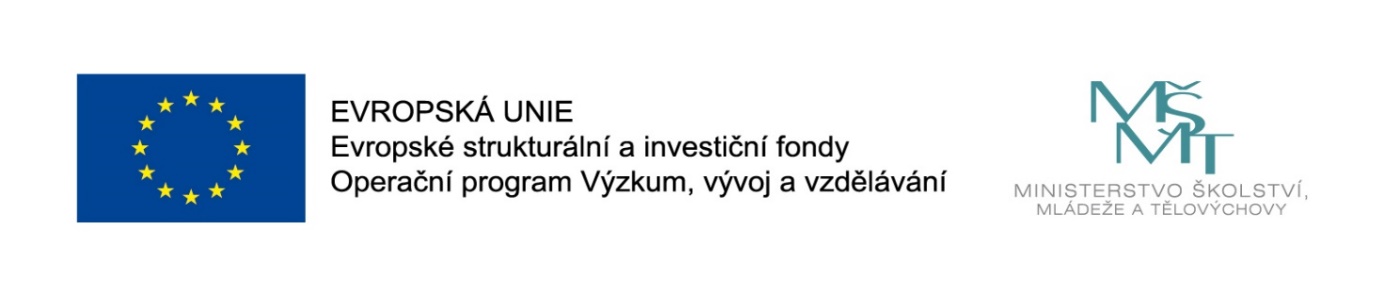 PROJEKT „MÍSTNÍ AKČNÍ PLÁN ROZVOJE VZDĚLÁVÁNÍ NA PÍSECKU II“Reg.č. CZ.02.3.68/0.0/0.0/17_047/0008590RODIČOVSKÁ KONTROLA a virtuální světMáte zájem dozvědět se, jak správně postupovat v otázkách kontroly vašeho dítěte v době, kdy projevuje stále větší zájem o virtuální svět? Chcete se dozvědět, jak správně v této oblasti postupovat, abyste vy i vaše dítě byli spokojené?Nabízíme vám interaktivní webinář s hranými scénkami věnovaný rodičovské kontrole od A do Z. Lektoři vás provedou základními pravidly rodičovské kontroly. Budete mít možnost s nimi komunikovat online díky chatu a ptát se po celou dobu webináře na cokoliv ohledně bezpečnosti dětí. Budete seznámeni se základem kontroly dětí, jaké lze použít nástroje přiměřené věku dítěte, jak vést rodičovskou prevenci a jakým způsobem komunikovat s dítětem i dospívajícím ohledně jeho bezpečnosti v kyberprostoru.Dostanete odpovědi na otázky:Moje dítě chce na sociální sítě, co s tím?Můj puberťák chce být stále online, co s tím?Jak mohu zabezpečit počítač/tablet?Jak mohu kontrolovat své sítě?Jaká jsou vlastně rizika na internetu?Webinář je pro rodiče, prarodiče a dospělé rodinné příslušníky ZDARMATermín: 28.2.2022 od 17:00 hodin - onlinePrůběh: 17:00 do 18:30 hodin – online webinářZa jednoho žáka se může přihlásit více dospělých členů rodiny. Každému bude zaslán odkaz na jeho mailovou adresu.Přihlásit semůžete nejpozději do 28.2.2022 do 12:00 hodin přes přiložený odkaz. Do kolonky organizace uveďte školu, která vám pozvánku zaslala.Kliknutím na tento odkaz se přihlásíte:(pokud se po kliknutí odkaz neotevře automaticky, tak klikněte na odkaz a zmáčkněte současně klávesu ctrl + pravou stranu „myši“)https://udalosti.sorp.cz?e=902ba3cda1883801594b6e1b452790cc53948fdaPro případné dotazy a doplnění informací k přihlášení kontaktujte paní Jitku Soldátovou na mailu soldatova@sorp.cz nebo telefonicky na čísle +42077559560Mgr. Jitka Soldátová